Приложение 1.1 – а2 - б2 - в1- Г2 – А3 – Б4 - ВПриложение 2.1. Установите соответствие между особо охраняемой природной территорией (ООПТ) и объектом, который охраняется в данной охраняемой территории2.Установи соответствие между названием и определениемШкола-гимназия №7Школа-гимназия №7Школа-гимназия №7Школа-гимназия №7Школа-гимназия №7Дата: Дата: Дата: ФИО учителя:  Бадритдинова А.М.ФИО учителя:  Бадритдинова А.М.Класс: 9Класс: 9Класс: 9Тема урока:Тема урока:Тема урока:Значение природных хоронимов (особо охраняемые природные территории).Природное наследие КазахстанаЗначение природных хоронимов (особо охраняемые природные территории).Природное наследие КазахстанаЦели обучения, которые достигаются на данном уроке (ссылка на учебную программу):Цели обучения, которые достигаются на данном уроке (ссылка на учебную программу):Цели обучения, которые достигаются на данном уроке (ссылка на учебную программу):Цели обучения, которые достигаются на данном уроке (ссылка на учебную программу):Цели обучения, которые достигаются на данном уроке (ссылка на учебную программу):9.3.4.3 дает оценку природному наследию Казахстана9.3.4.3 дает оценку природному наследию Казахстана9.3.4.3 дает оценку природному наследию Казахстана9.3.4.3 дает оценку природному наследию Казахстана9.3.4.3 дает оценку природному наследию КазахстанаЦели урока:Цели урока:Познакомить учащихся с природно-территориальных комплексами, с особенностями их смены и причинами, вызывающими эту смену.Познакомить учащихся с природно-территориальных комплексами, с особенностями их смены и причинами, вызывающими эту смену.Познакомить учащихся с природно-территориальных комплексами, с особенностями их смены и причинами, вызывающими эту смену.Критерии успехаКритерии успехадает оценку природному наследию Казахстана Умеет анализировать Умеет формулировать проблемуопределит,  на  какие вопросы отвечает наука география;дает оценку природному наследию Казахстана Умеет анализировать Умеет формулировать проблемуопределит,  на  какие вопросы отвечает наука география;дает оценку природному наследию Казахстана Умеет анализировать Умеет формулировать проблемуопределит,  на  какие вопросы отвечает наука география;Привитие ценностей Привитие ценностей Ценности, основанные на национальной идее «Мәңгілік ел»: казахстанский патриотизм и гражданская ответственность; уважение; сотрудничество; труд и творчество; открытость; образование в течение всей жизни.Ценности, основанные на национальной идее «Мәңгілік ел»: казахстанский патриотизм и гражданская ответственность; уважение; сотрудничество; труд и творчество; открытость; образование в течение всей жизни.Ценности, основанные на национальной идее «Мәңгілік ел»: казахстанский патриотизм и гражданская ответственность; уважение; сотрудничество; труд и творчество; открытость; образование в течение всей жизни.МежпредметныесвязиМежпредметныесвязиВзаимосвязь с предметами: самопознание, информатика, естествознание, музыка.Взаимосвязь с предметами: самопознание, информатика, естествознание, музыка.Взаимосвязь с предметами: самопознание, информатика, естествознание, музыка.Навыки использования ИКТ Навыки использования ИКТ На данном уроке учащиеся не используют ИКТНа данном уроке учащиеся не используют ИКТНа данном уроке учащиеся не используют ИКТПредварительные знанияПредварительные знанияучатся строить высказывание в соответствие с задачами коммуникации;учатся строить высказывание в соответствие с задачами коммуникации;учатся строить высказывание в соответствие с задачами коммуникации;Ход урокаХод урокаХод урокаХод урокаХод урокаЭтапы урокаЗапланированная деятельность на урокеЗапланированная деятельность на урокеЗапланированная деятельность на урокеРесурсыНачало урока1. Орг.момент.Проверка готовности к уроку. Приветствие.2. Опрос Д.задания Работа по карточкам. Приложение 2.Приложение.1С помощью приема «Мяч знаний» осуществляет проверку знаний учащихся: Всесторонняя проверка знаний.1.В Евразии первое место по площади занимает страна (Россия)2. Главная причина неравномерности распределения растений и животных на Земле (распределение тепла и влаги)3. Географическими полюсами Земли являются (Северный и Южный)4. Самым холодным климатическим поясом считается (арктический)5. Перечисли и назови компоненты природы(5, вода, воздух, почва, растения, животные) 6. Человек создал новые природные комплексы (поля, сады, огороды, парки)7. В скольких агрегатных состояниях может находиться вода в природе? (3)Общее слово, которое их объединяет – это природные зоны1. Орг.момент.Проверка готовности к уроку. Приветствие.2. Опрос Д.задания Работа по карточкам. Приложение 2.Приложение.1С помощью приема «Мяч знаний» осуществляет проверку знаний учащихся: Всесторонняя проверка знаний.1.В Евразии первое место по площади занимает страна (Россия)2. Главная причина неравномерности распределения растений и животных на Земле (распределение тепла и влаги)3. Географическими полюсами Земли являются (Северный и Южный)4. Самым холодным климатическим поясом считается (арктический)5. Перечисли и назови компоненты природы(5, вода, воздух, почва, растения, животные) 6. Человек создал новые природные комплексы (поля, сады, огороды, парки)7. В скольких агрегатных состояниях может находиться вода в природе? (3)Общее слово, которое их объединяет – это природные зоны1. Орг.момент.Проверка готовности к уроку. Приветствие.2. Опрос Д.задания Работа по карточкам. Приложение 2.Приложение.1С помощью приема «Мяч знаний» осуществляет проверку знаний учащихся: Всесторонняя проверка знаний.1.В Евразии первое место по площади занимает страна (Россия)2. Главная причина неравномерности распределения растений и животных на Земле (распределение тепла и влаги)3. Географическими полюсами Земли являются (Северный и Южный)4. Самым холодным климатическим поясом считается (арктический)5. Перечисли и назови компоненты природы(5, вода, воздух, почва, растения, животные) 6. Человек создал новые природные комплексы (поля, сады, огороды, парки)7. В скольких агрегатных состояниях может находиться вода в природе? (3)Общее слово, которое их объединяет – это природные зоны4 минСередина урока 1. Определение культурного и природного наследия.Работа с учебником.Пар. 35, стр. 24Запишите определения культурного наследия.2.Задание с картой. Определите по карте, какие природно-территориальные комплексы распространены на территории Казахстана. (на столе карта природных зон РК) Сколько всего ПЗ на территории РК? И как вы их определили?– 4 ПЗ, по цветуНазовите их. – Степь, лесостепь, пустыня, полупустыня.2. Дайте характеристику по плану, ПТК  по группам предложенной местности РК (ИНФОРМАЦИЯ С САЙТА БИЛИМЛЕНД)1. Степь2. Лесостепь3. Полупустыня4. ПустыняСамопроверка1. Определение культурного и природного наследия.Работа с учебником.Пар. 35, стр. 24Запишите определения культурного наследия.2.Задание с картой. Определите по карте, какие природно-территориальные комплексы распространены на территории Казахстана. (на столе карта природных зон РК) Сколько всего ПЗ на территории РК? И как вы их определили?– 4 ПЗ, по цветуНазовите их. – Степь, лесостепь, пустыня, полупустыня.2. Дайте характеристику по плану, ПТК  по группам предложенной местности РК (ИНФОРМАЦИЯ С САЙТА БИЛИМЛЕНД)1. Степь2. Лесостепь3. Полупустыня4. ПустыняСамопроверка1. Определение культурного и природного наследия.Работа с учебником.Пар. 35, стр. 24Запишите определения культурного наследия.2.Задание с картой. Определите по карте, какие природно-территориальные комплексы распространены на территории Казахстана. (на столе карта природных зон РК) Сколько всего ПЗ на территории РК? И как вы их определили?– 4 ПЗ, по цветуНазовите их. – Степь, лесостепь, пустыня, полупустыня.2. Дайте характеристику по плану, ПТК  по группам предложенной местности РК (ИНФОРМАЦИЯ С САЙТА БИЛИМЛЕНД)1. Степь2. Лесостепь3. Полупустыня4. ПустыняСамопроверкаУчебник:Рабочая тетрадь:Критерии успехаучатся составлять план действий; понимают, что уже освоено и чему предстоит научиться.учатся составлять план действий; понимают, что уже освоено и чему предстоит научиться.учатся составлять план действий; понимают, что уже освоено и чему предстоит научиться.Конец урока.ЦЕЛЬ урока: «ДОКАЗАТЬ, ЧТО ПРИРОДНАЯ ЗОНА ЯВЛЯЕТСЯ ПРИРОДНО – ТЕРРИТОРИАЛЬНЫМ КОМПЛЕКСОМ?».ЦЕЛЬ урока: «ДОКАЗАТЬ, ЧТО ПРИРОДНАЯ ЗОНА ЯВЛЯЕТСЯ ПРИРОДНО – ТЕРРИТОРИАЛЬНЫМ КОМПЛЕКСОМ?».ЦЕЛЬ урока: «ДОКАЗАТЬ, ЧТО ПРИРОДНАЯ ЗОНА ЯВЛЯЕТСЯ ПРИРОДНО – ТЕРРИТОРИАЛЬНЫМ КОМПЛЕКСОМ?»2 минДомашнее заданиеНанести на к.к. памятники культурного наследия Приготовить сообщениеи об одном из них (по выбору)Нанести на к.к. памятники культурного наследия Приготовить сообщениеи об одном из них (по выбору)Нанести на к.к. памятники культурного наследия Приготовить сообщениеи об одном из них (по выбору)1 минОхраняемая территорияОбъект охраны1.НаурзумскийзаповедникВ – дикобраз2.Коргалжынский заповедникА – береза3.Каратауский заповедникБ – розовый фламинго1. Заповедники А. Участок территории, на котором сохраняется в естественном состоянии весь его природный комплекс. На его территории запрещена любая хозяйственная деятельность человека.2. Заказники Б. Территория, где в целях окружающей среды ограничена деятельность человека. В отличие от заповедников, где деятельность человека практически полностью запрещена.3. Национальные природные парки В. Территория, на которой особо охраняется один вид или группа видов, а иногда весь природный комплекс. Различают болотные, зоологические, охотничьи, природные и другие территории. 4. РезерватыГ.  Участок территории, на котором под охраной находится не природный комплекс, а некоторые его части: только растения, только животные, либо их отдельные виды.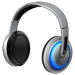 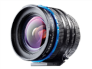 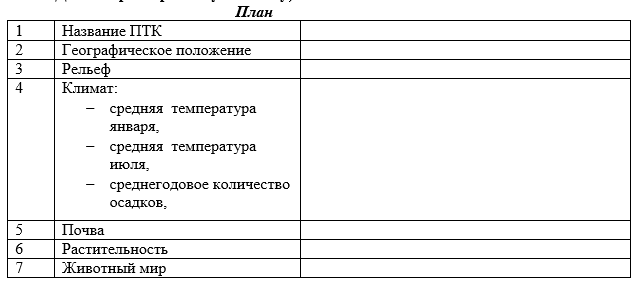 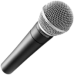 